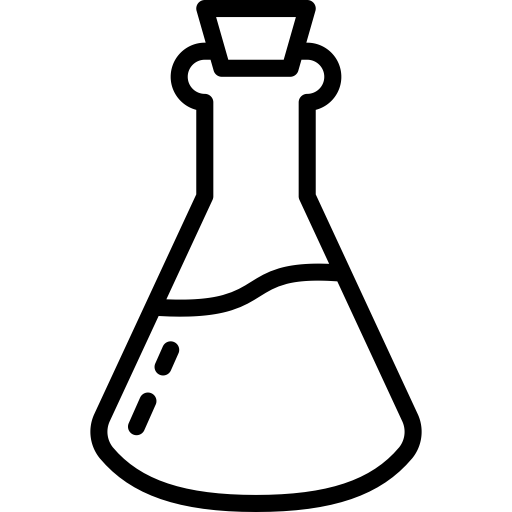 You will need:________________________________________________________________________________________________________________________What to do:__________________________________________________________________________________________________________________________________________________________________________________________________________________________________________________________________________________________________________________________________________